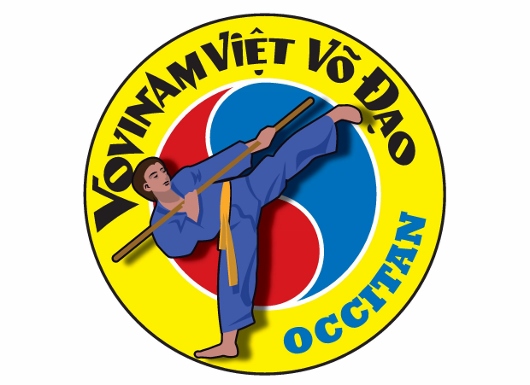 STAGE VOVINAM VIET VO DAO À GRUISSANComme chaque année, le club Vovinam Occitan organise son stage de fin de saison dans un cadre différent, propice aux échanges, permettant d'allier pratique du Vovinam Viet Vo Dao et loisirs en famille ou entre amis.Cette année encore, nous avons choisi le camping Les Mimosas à Gruissan, à quelques minutes de la plage. Nous vous y donnons rendez vous avec votre famille pour un week-end débutant le vendredi 29 Mai jusqu'au dimanche 31 Mai.Le stage se déroulant à partir du samedi matin de bonne heure, et de bonne humeur, nous arriverons le vendredi soir, où un apéritif vous attendra suivi d'un repas convivial. Pour cela, nous aurons un point central avec 2 mobile-homes équipés de grandes terrasses et banquettes qui seront LE point de ralliement pour tous les repas (et petits déjeuners).Vous aurez la possibilité d'être hébergé soit en mobile-home, soit en tente si vous voulez réduire le coût du week-end. Vous devrez vous munir de sacs de couchage (ou draps) et de linge de toilette, les deux n'étant pas fourni.PENSEZ aux maillots de bain pour l'activité nautique prévue ou l'accès à la piscine du camping.PROGRAMME VENDREDI :Arrivée le vendredi à partir de 18h,Apéritif et dîner,SAMEDI :Matin :Stage sur la plage des Chalets (horaires à définir, mais prévoyez de vous lever tôt) Midi : repas,Après-midi : stage de Paddle pendant 1h30 facultatif ou activité libreSoir : Apéritif et dînerDIMANCHE :Stage en matinée Déjeuner,Après-midi libre ou retour à la maison.L'activité nautique proposée par le club est un stage de Paddle animé par un professionnel. Pour les plus jeunes (normalement moins de 10 ans, sauf pour les plus dégourdis) le club nautique proposera des kayak de mer, permettant de profiter de l'activité avec des enfants en bas âge. Seront mises à disposition des combinaisons et de gilets de sauvetage pour les plus jeunes ; toutefois, si vous avez des combinaisons de surf ou paddle, je vous invite à les emporter. Le club nautique ne pourra peut être pas fournir la quantité nécessaire si nous sommes nombreux.Renseignements : Cyrille Briffaud, cyrille.briffaud@gmx.fr, 06 61 16 25 69Fiche d'inscription 
stage Vovinam Occitan 30-31 maiNOM :...........................………………………....PRENOM :.................................Club/section :..................................................................Adresse :..............................................................................................................................................N° téléphone :.................................................................					         	TOTALHEBERGEMENT :									En tente 2 places, 10€/nuit/pers. : (tente non fournie)	1 nuit   □		2 nuits  □	x ……....  personnes			=   …..........… €En mobile-home, 22€/nuit/pers :            1 nuit   □     	2 nuits 	 □	x ……....  personnes			=  …............… €RESTAURATION :Nombre de repas prévus :cochez les cases correspondantes et indiquez le nombre de personnes prévuesvendredi soir  □	samedi midi  □	samedi soir  □	dimanche midi  □Enfant moins de 13 ans : 								5€/repasNb d'enfants :.......................… x ……....  repas  x 5 €   	= …............… €Adolescent de 14 à 18 ans : 	7,50€/repasNb d'adolescents :..................… x ……....  repas  x  7,50 €	= …............… €Adulte : 	10€/repasNb d'adultes :.........................…. x ……....  repas  x  10 € 	=  …...........… €ACTIVITE NAUTIQUE :Facultative, 15 € ….....................................x …….. participants			=   …...........… €Activité prise en charge par le club pour les adhérents Vovinam Occitan des sections d'Auterive et Gaillac Toulza							TOTAL			= …....… €Renvoyez votre inscription avant le 22 mai 2015 avec un chèque d'arrhes correspondant à 50 % du montant total à l'ordre du VOVINAM OCCITAN (toute annulation au delà du 22 mai ne donnera pourra être remboursée), à :Cyrille BRIFFAUD 15 lotissement les Hauts de Saint Paul31 190 AUTERIVEcyrille.briffaud@gmx.fr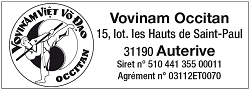 